         Ostrołęka 26.09.2013r. 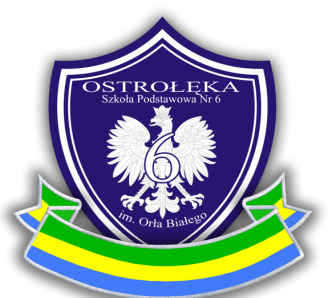 _____________________________________________________________________________________................................................				Ostrołęka ...............................................................................................................................				Dyrektor Szkoły Podstawowej Nr 6 im. Orła Białego                                                                     W OstrołęcePODANIE O ZWOLNIENIE Z ZAJĘĆ WYCHOWANIA FIZYCZNEGO	Proszę o zwolnienie mojego syna/córki			..........................................................................					(nazwisko i imię)			ur. .........................................., ucznia/uczennicy klasy ...........od dnia ................................ do dnia .......................................na okres I/II semestru roku szkolnego 20....../20.......z powodu .............................................................................................................................................................................................................................W załączeniu przedstawiam zaświadczenie lekarskie.							......................................						(podpis rodzica/opiekuna prawnego)